Sukladno članku 4. Uredbe o raspisivanju i provedbi javnog natječaja i internog oglasa u državnoj službi („Narodne novine“, broj 78/17 i 89/19), a vezano uz raspisani Javni natječaj KLASA: 112-01/23-01/1438, objavljen u „Narodnim novinama“ broj 8/2024 od 19. siječnja 2024., objavljuje seOPIS POSLOVA RADNOG MJESTA, PODACI O PLAĆI, SADRŽAJU I NAČINU TESTIRANJA TE  PRAVNI I DRUGI IZVORI ZA PRIPREMANJE KANDIDATA ZA TESTIRANJENAPOMENA: Na službenoj web stranici Ministarstva pravosuđa i uprave https://mpu.gov.hr/ objavit će se mjesto i vrijeme održavanja testiranja najmanje pet dana prije dana određenog za testiranje.Opis poslova radnog mjestaUPRAVA ZA ZATVORSKI SUSTAV I PROBACIJUZATVOR U ZADRUOdjel upravnih poslovaPododsjek financijsko-knjigovodstvenih poslovavoditelj Pododsjeka – 1 izvršitelj/ica rukovodi radom Pododsjeka;rješava najsloženije financijsko-planske i računovodstvene poslove;obavlja poslove računopolagatelja i poslove u svezi s javnom nabavom;izrađuje planove nabave i usklađuje ih s financijskim planom te prati realizaciju istih;nadzire pravilnost obračuna i isplate plaće zaposlenika i naknada za rad zatvorenika, poslovanje prodavaonice za zatvorenike i rad kuhinje;neposredno rješava pritužbe zatvorenika u odnosu na naknade za rad i raspolaganje sredstvima s pologa zatvorenika, obveznom ušteđevinom i novčanom pomoći;vodi financijsko knjigovodstvo, knjigovodstvo salda-konti kupaca i dobavljača;provjerava dokumentaciju svih roba i usluga te brine o rokovima plaćanja svih obveza;vodi drugu propisanu dokumentaciju  i evidencije, izrađuje statistička i druga izvješća;obavlja i druge poslove po nalogu nadređenih.Podaci o plaćiNa temelju članka 108. Zakona o državnim službenicima i namještenicima („Narodne novine“, broj 27/01) i članka 52. Zakona o plaćama u državnoj službi i javnim službama („Narodne novine“ broj 155/23) plaću radnog mjesta čini umnožak koeficijenta složenosti poslova radnog mjesta i osnovice za izračun plaće, uvećan za 0,5% za svaku navršenu godinu radnog staža. Osnovica za izračun plaće državnih službenika i namještenika utvrđena je Dodatkom III. Kolektivnom ugovoru za državne službenike i namještenike („Narodne novine“, broj 128/23 ) te iznosi 947,18 eura bruto.Koeficijent složenosti poslova radnog mjesta iz Javnog natječaja je 1,164, sukladno članku 21. b) Položaji II. vrste točka 1. Uredbe o nazivima radnih mjesta i koeficijentima složenosti poslova u državnoj službi („Narodne novine“, br. 37/01, 38/01, 71/01, 89/0, 112/01, 7/02, 17/03, 197/03, 21/04, 25/04, 66/05, 131/05, 11/07, 47/07, 109/07, 58/08, 32/09, 140/09, 21/10, 38/10, 77/10, 113/10, 22/11, 142/11, 31/12, 49/12, 60/12, 78/12, 82/12, 100/12, 124/12, 140/12, 16/13, 25/13, 52/13, 96/13, 126/13, 2/14, 94/14, 140/14, 151/14, 76/15, 100/15, 71/18, 73/19, 79/19, 63/21, 13/22, 139/22, 26/23 i 87/23), na temelju članka 52. Zakona o plaćama u državnoj službi i javnim službama („Narodne novine“ broj 155/23).Dodatak na osnovnu plaću iznosi 5%, a utvrđen je člankom 8. Uredbe o poslovima i posebnim uvjetima rada u državnoj službi („Narodne novine“ broj: 74/02, 58/08, 119/11, 33/13, 65/15, 2/17 i 63/21), na temelju članka 52. Zakona o plaćama u državnoj službi i javnim službama („Narodne novine“ broj 155/23).Sadržaj i način testiranja i pravni izvori za pripremanje kandidata za testiranje:Testiranje se provodi u dvije faze, nakon kojih slijedi razgovor (intervju) s Komisijom za provedbu javnog natječaja.Prva faza testiranja -  sastoji se od provjere znanja, sposobnosti i vještina bitnih za obavljanje poslova radnog mjesta za koje se je kandidat/kinja prijavio/la  - pismena provjera Pitanja kojima se testira provjera znanja, sposobnosti i vještina bitnih za obavljanje poslova radnog mjesta za koje je raspisan javni natječaj temelje se na sljedećim pravnim izvorima:Zakon o proračunu („Narodne novine“, broj 144/21) - posebno glave IV, V, VI, XZakon o izvršavanju kazne zatvora („Narodne novine“, broj 14/21) - posebno glave VI  i XIIPravilnik o radu i raspolaganju novcem zatvorenika („Narodne novine“, broj 67/22) Pravilnik o mjerilima i načinu korištenja nenamjenskih donacija i vlastitih prihoda proračunskih korisnika iz nadležnosti Ministarstva pravosuđa i uprave („Narodne novine“, broj 67/23)Druga faza testiranja - sastoji se od provjere znanja rada na računalu Svaki dio provjere znanja, sposobnosti i vještina vrednuje se bodovima od 0 do 10. Smatra se da je kandidat/kinja zadovoljio na provedenoj provjeri znanja, sposobnosti i vještina, ako je za svaki dio provedene provjere dobio najmanje 5 bodova. Kandidat/kinja koji/a ne zadovolji na provedenoj provjeri, odnosno dijelu provedene provjere, ne može sudjelovati u daljnjem postupku. Komisija u razgovoru (intervju) s kandidatima/kinjama utvrđuje znanja, sposobnosti i vještine, interese, profesionalne ciljeve i motivaciju kandidata/kinja za rad u državnoj službi te rezultate ostvarene u njihovu dosadašnjem radu. Rezultati razgovora (intervjua) vrednuju se bodovima od 0 do 10. Smatra se da je kandidat/kinja zadovoljio na intervjuu ako je dobio najmanje 5 bodova. Nakon provedenog razgovora (intervjua) Komisija utvrđuje rang-listu kandidata prema ukupnom broju bodova ostvarenih na testiranju i razgovoru (intervjuu).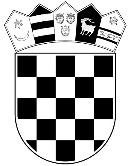 REPUBLIKA HRVATSKAMINISTARSTVO PRAVOSUĐA I UPRAVE